NithinNithin.381538@2freemail.com Electrical Engineer with 3 years of Experience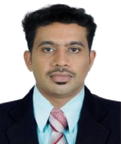 CAREER OBJECTIVETo work on challenging assignments in Electrical Designing/Supervision/ Commissioning field with a growth oriented organization in Consulting/Contracting/ Construction sector.WORK EXPERIENCEHAYDON INTERNATIONAL, DUBAIElectrical site engineer (Feb 2018- till now) in visit visa Project- Springs 7 mall, Dubai Work Profile:Handling 300 manpower.Study of the drawings, project specification & tender documentRaising purchase orders and submit to procurement department..Explaining drawing and method statements to supervisor and foreman.Co-ordinating electrical works with other services like mechanical and civil works.Inspecting all electrical works.Follow consultant comments.Making weekly plans, reports and submit to senior engineer.Preparation of As built drawings to obtain Consultant approval.SOOR AL BATHA LLC ,OMANElectrical site engineer (June2016 - July2017)Project- Adam Airbase, OmanWork Profile:Study of the drawings, project specification & tender document.Take off actual quantities & submit Material Request to Head Office through Senior Engineer / Project Manager.Installation work to be executed as per the approved shop drawings/material and also used the approved method statement and complying with MOD (Ministry of Defence) regulations.Execution of works to follow approved QA/QC procedures, Method statements & the Fire/safety procedures.Site installation works are to be inspected and approved by the Consultant as out lined in our PQP (Project Quality Plan) in coordination with QA/QC engineers at site.Coordinate with the subcontractors work.Report the work progress to the Senior Engineer for timely submission to Project Manager.All installations are to be coordinated with other services.STERLING ELECTRO PVT LTD , MUMBAIElectrical site engineer (May2015 - May2016)Project- Asian Paints, HariyanaWork Profile:Preparing engineering drawings of electrical servicesProviding technical inputs and support to the team for the completion of projectExecuting the site as per drawings or site condition.Managing installations, erection of electrical system.Attending meetings, writing weekly reports and presenting reports to managers and clients.Preparation of Electrical procedures for installationsPOLYPHASE POWER DESIGNERS PVT LTD, KERALAElectrical site engineer (May2014 - Dec2014)Work Profile:Executing the site as per drawings or site condition.Providing technical inputs and support to the team for the completion of projectSchedule material procurement .follow up of materials.Coordinating with MEP sub-contractors.Manpower assessment, Progress monitoring.ACADEMIC CREDENTIALSBachelor Of Engineering (B.E) in Electrical and Electronics Engineering Anna University Chennai (2011-2014)Diploma in Electrical and Electronics Engineering Board of Technical Education Kerala (2007-2010)IT PROFICIENCYAutoCAD (TCIL-IT under ministry of IT, New Delhi)Microsoft OfficePERSONAL DETAILSDate of Birth:01/08/1989Gender:MaleMarital Status:SingleNationality:IndianLanguages Known:English, Hindi, Malayalam and TamilREFERENCE